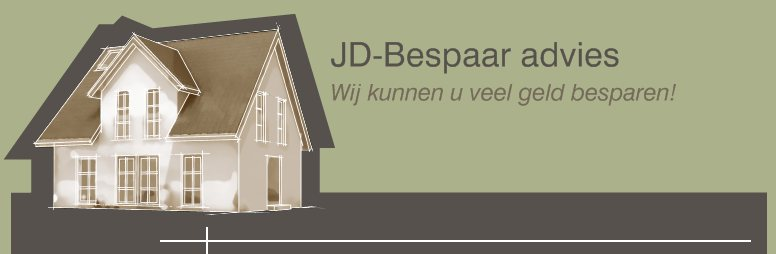 Reken voorbeeld in vergelijk met Delta met de zonHallo Henk, bedankt voor je reactie op onze site, we proberen voor iedereen die interesse heeft om in deze vreemde tijden te besparen wat te betekenen. Om op je vraag terug te komen; Familie Minderhoud uit Middelburg (voorbeeld 1 bij berekening van Delta) Investering & opbrengst Delta 				JD-Bespaaradvies	Panelen, Installatie: 			€ 3.082,12			€ 1.621,37 + € 700,- (1) Jaarlijkse besparing energie nota 	€ 344,07 			€ 359,18 ( 1.440-KWh/Jr.) Investering terugverdientijd in: 		12-jaren 			6,46-jaren Familie Oele uit Burgh Haamstede (voorbeeld 2 van berekening Delta) Panelen, Installatie 			€ 5.350,12 			€ 3.219,80 + € 1.000,- (1)  Jaarlijkse besparing energienota 	€ 746,43 			€ 763,26 (3.060-KWh/jr.) Investering terugverdientijd: 		10-jaren 			5,52-jaren Gegevens 1 op 1 overgenomen van publicatie Delta zongarant, berekeningen van JD-Bespaaradvies op de prijzen die vandaag gelden, ivm. prijsontwikkelingen in de naaste toekomst ivm. de antidump wetgeving voor panelen uit Azië is het moeilijk in de toekomst te kijken maar de verwachtingen zijn dat de prijzen 50-75% zullen stijgen om weer op de Westerse prijzen uit te komen. Ik hoop je voldoende te hebben geïnformeerd en verneem graag van je! Groeten, Jos Dekkers (1)  Installatie uitgevoerd door specialist van JD-BespaaradviesVoor meer informatie cq. een afspraak maken om de persoonlijke situatie te bekijken kan men contact opnemen via E-mail info@jd-bespaaradvies.nl of telefonisch Jos Dekkers 06-52562250   